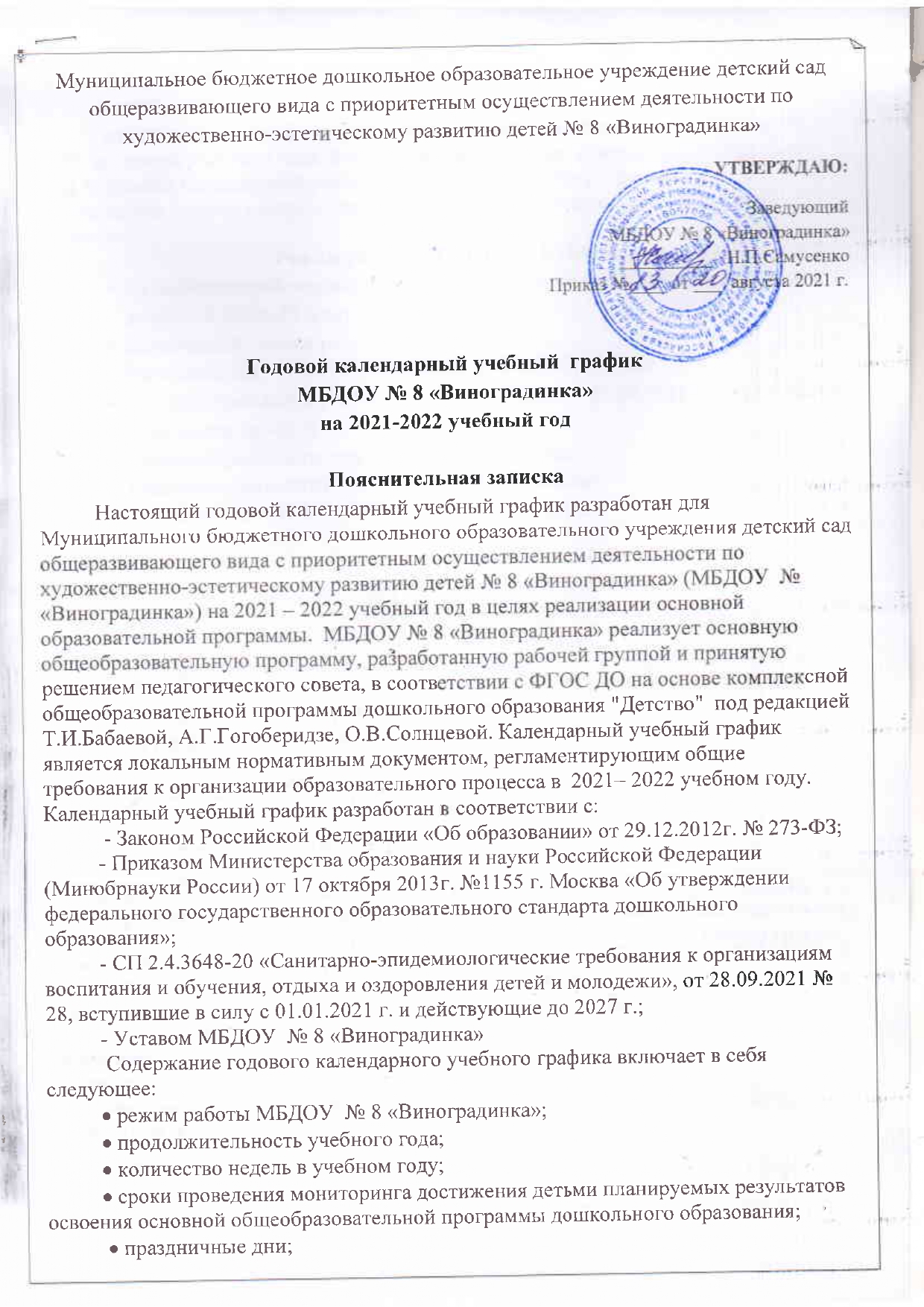  работа МБДОУ № 8 «Виноградинка» в летний период. Годовой календарный учебный график утверждается приказом заведующего ДОО  до начала учебного года. Все изменения, вносимые администрацией детского сада  в годовой календарный учебный график, утверждаются приказом по согласованию с заведующим и доводятся до всех участников образовательного процессаРежим работы МБДОУ № 8 «Виноградинка»Пятидневная рабочая неделя (с понедельника по пятницу)   с пребыванием детей - 10 часов.30 минут.Ежедневный график работы- с 7.30 до 18.00 ч. Выходные дни: суббота, воскресенье и праздничные дни.Продолжительность учебного года:  9 месяцев с   01.09.2021 г. – 31.05.2021 г. Количество групп: 31 разновозрастная группа (2- 3 года) – 12 человек1 разновозрастная группа (3-4,4-5 лет) – 18 человек1 разновозрастная группа (5-6,6-7 лет) – 16 человекВсего:  46  человекОРГАНИЗАЦИЯ ОБРАЗОВАТЕЛЬНОГО ПРОЦЕССАI полугодие: сентябрь-декабрь 2021 г. 18 недель/121 календарный день (01.09 - 31.12.2021 г) из них праздничные дни: 1(04.11.2021 г.)II полугодие: январь-май 2022 г. 23 недели/151 календарный день (01.01-31.05.2022 г.)  из них праздничные дни: 18 (01.01-09.01.2022 г.; 23.02.2022 г.; 08.03.2022 г.; 30.04.-02.05.2022 г.; 07.05.-09.05.2022 г.)Летний оздоровительный период: 13 недель / 92  календарных дня (01.06-31.08.2022 г.) из них праздничные дни 1(13.06.2022 г.)          Итого: за 2021 – 2022  учебный год 36 недель. Годовой календарный учебный график на 2021 – 2022 учебный год Максимально допустимый объем недельной образовательной нагрузки  на 2021 – 2022 учебный год для детей третьего года жизни -  1 час 40 мин для детей четвёртого года жизни – 2 часа 45 минут; для детей пятого года жизни – 4 часа; для детей шестого года жизни – 6 часов 15 минут; для детей седьмого года жизни – 8 часов 30 минут. Предельно допустимая нагрузка организованной деятельности для детей третьего года жизни – не более 10 минут; для детей четвёртого года жизни – не более 15 минут; для детей пятого года жизни – не более 20 минут;    для детей шестого года жизни – не более 25 минут; для детей седьмого года жизни – не более 30 минут.  В середине времени, отведённого на непрерывную образовательную деятельность, проводится физкультминутка. Перерывы между периодами непрерывной образовательной деятельности – не менее 10 минут.  Организация физического воспитания Группа младшего   возраста – 3 занятия в неделю по 15 мин. (3 – в помещении) Средняя группа - 3 занятия по 20 мин. (1 на улице, 2 – в помещении) Старшая группа – 3 занятия по 25 мин. (1 на улице, 2 – в помещении) Подготовительная к школе группа -  3 занятия по 30 мин. (1 на улице, 2 – в помещении) Этап образовательного процесса Вторые группы раннего возраста Группымладшеговозраста  Средние группы Старшие, подготовительные к школе группы Начало учебного года 01.09.2021 г. 01.09.2021 г. 01.09.2021 г. 01.09.2021 г. Адаптационный, диагностический период.   Повторение пройденного материала 01.09.2021–15.09.2021 г. 01.09.2021 –15.09.2021 г. 01.09.2021 –11.09.2021 г. 01.09.2021 –11.09.2021 г. Продолжительность учебного года (в неделях) 36 недель 36 недель 36 недель 36недель  Продолжительность учебной недели 5 дней 5 дней 5 дней 5 дней Окончание 	учебного года 31.05.2022 г. 31.05.2022 г. 31.05.2022 г. 31.05.2022 г. Зимние каникулы01.01-09.01 .202201.01-09.01 .202201.01-09.01 .2022Летние каникулы01.06 -31.08.202201.06-31.08.202201.06 -31.08.202201.06-31.08.2022